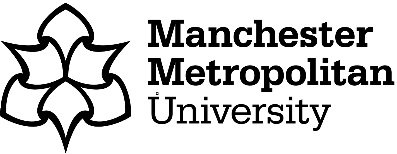 Manchester Metropolitan UniversityRisk AssessmentAssessment Ref No: RA-003_V1.1Assessed By: 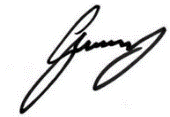 Mr. Garry Pheasey(Technical Services Manager & PD)Validated By: 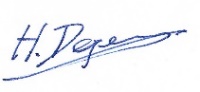 Hans Degens (Designated Individual)Date of Assessment: 08/07/2022Review Date: 08/07/2024Location: Faculty of Science and EngineeringActivity: Disposal of Relevant Material under The Human Tissue ActOverall Assessment of the Risk of Injury or Ill Health after Control Measures have been Implemented:		  LOW	  MEDIUM	  HIGHOther Risk Assessments Related to this Activity:What are the hazards?Who might be harmed and how?What are you already doing to control the risk?RiskIs any further action needed?Non-compliant disposal –i.e., not using the procedure outlined in SOP MMUHTA007 for Disposal of Human Tissue. MMUHTA_007 Disposal of Human Tissue_V1.1_March2022.docxThe person who donated the tissue.MMU Staff, StudentsThere is a standard operating procedure  (MMUHTA_007 Disposal of Human Tissue_V1.1_March2022.docx) providing instructions on how to dispose of human tissue.Appropriate training to be completed for all staff and students working with Human Tissue. MMUHTA_008 Training for HTA.docxLowNo further action requiredSeverity of the ConsequenceSeverity of the ConsequenceSeverity of the ConsequenceSeverity of the ConsequenceSeverity of the ConsequenceLikelihood of incident occurringRISK ESTIMATORAssess the likelihood of the incident and the severity of the consequenceLOW RISKSlightly harmfulMEDIUM RISKModerately harmfulHIGH RISKExtremely harmfulLikelihood of incident occurringLOW RISK POTENTIALUnlikelyLOW RISKTrivialLOW RISKAcceptableMEDIUM RISKModerateLikelihood of incident occurringMEDIUM RISK POTENTIALLikely/possibleLOW RISKAcceptableMEDIUM RISK ModerateHIGH RISKSubstantialLikelihood of incident occurringHIGH RISK POTENTIALMore likely/near certainMEDIUM RISKModerateHIGH RISKSubstantialHIGH RISKIntolerableRisk RatingAction Required to Control the RiskLOWNo further action but ensure controls are maintained and reviewedMEDIUMLook to improve at next review or in specified timescale, of if there is a significant changeHIGHStop the activity and take immediate action to maintain existing controls rigorouslyActions Identified to Control the Risk FurtherBy whom?By when?Done